Publicado en Ciudad de México el 07/12/2021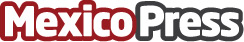 El nuevo intercambiador de calor de placas de Danfoss muestra su compromiso con la calidad y confiabilidadLa nueva línea de intercambiadores de calor de placas semisoldadas de Danfoss aprovecha la experiencia de en investigación y desarrollo para ayudar a los profesionales de la refrigeración industrial a trabajar de forma más segura y energéticamente eficienteDatos de contacto:MARKETING QAgencia de Relaciones Públicas5528553031Nota de prensa publicada en: https://www.mexicopress.com.mx/el-nuevo-intercambiador-de-calor-de-placas-de Categorías: Ecología E-Commerce Nuevo León Otras Industrias http://www.mexicopress.com.mx